School #8’s Great Kindness Challenge Spirit WeekJanuary 25-29thAlthough we are apart, we can be together in Spirit!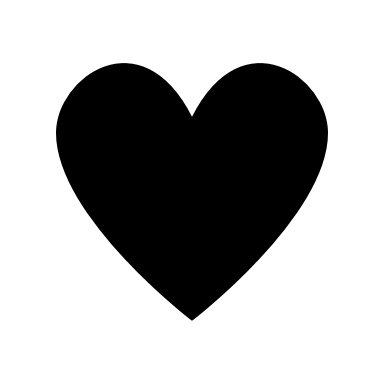 Send pictures of your participation during Remote Learning😊Monday-Crazy for Kindness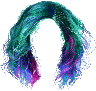 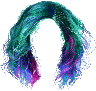 Wear some crazy hair todayTuesdayKINDNESS ROCKS!Dress like a rock star! 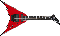 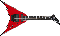 WednesdayPowered by KINDNESSDress like your favorite Super- Hero!  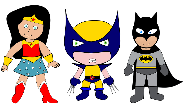 Thursday SHINE BRIGHT WITH KINDNESS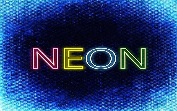 Wear Neon Clothes todayFridayShare you smile today for everyone you see!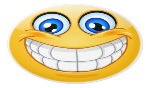 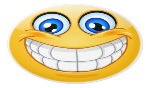 